АДМИНИСТРАЦИЯ МУРОМСКОГО РАЙОНАВЛАДИМИРСКОЙ ОБЛАСТИПОСТАНОВЛЕНИЕ26.07.2021											   № 688Об утверждении проекта планировки с проектом межевания территории земельного участка для размещения линейного объекта местного значения «Газопровод межпоселковый д. Волнино - д. Вареж - д. Глебовка - с. Благовещенское - с. Польцо Муромского района Владимирской области»Руководствуясь п. 20 ч. 1, ч. 3, ч. 4 статьи 14 Федерального закона от 06.10.2003 № 131-ФЗ «Об общих принципах организации местного самоуправления в Российской Федерации», ч. 13, ч. 14 статьи 46 Градостроительного кодекса Российской Федерации,  с учётом протокола № 2 публичных слушаний по проекту планировки с проектом межевания территории земельного участка для размещения линейного объекта местного значения «Газопровод межпоселковый д. Волнино - д. Вареж - д. Глебовка - с. Благовещенское - с. Польцо Муромского района Владимирской области» от 20.07.2021 и Заключением о результатах публичных слушаний по вопросу рассмотрения проекта планировки с проектом межевания территории земельного участка для размещения линейного объекта местного значения «Газопровод межпоселковый д. Волнино - д. Вареж - д. Глебовка - с. Благовещенское - с. Польцо Муромского района Владимирской области» от 20.07.2021, Уставом Муромского района, постановляю:Утвердить проект планировки с проектом межевания территории земельного участка для размещения линейного объекта местного значения «Газопровод межпоселковый д. Волнино - д. Вареж - д. Глебовка - с. Благовещенское - с. Польцо Муромского района Владимирской области», (далее Проект), согласно приложению.Разместить Проект на официальном сайте  администрации Муромского района http://www.muromraion.ru/ Контроль за исполнением настоящего постановления возложить на первого заместителя Главы  администрации района по жилищно-коммунальному хозяйству и жизнеобеспечению.Настоящее постановление вступает в силу со дня его подписания и подлежит официальному опубликованию не позднее 7 дней с даты его подписания.ЗАВИЗИРОВАНО:                                                    СОГЛАСОВАНО:Файл сдан:           Ведущий документовед отдела по организационно-кадровой работе            МКУ «Управление ЖКХИСП»                                                                                             ____________ К.В. Ярцева   Соответствие текста файла и оригинала документа подтверждаю                                  _____________________										                            (подпись исполнителя)Название файла: E:\Документы Павел\АРХ\Проект планировки\Проект 2021\Проект планировки Газопровод межпоселковый Волнино-Польцо\об утверждении ППТ Газопровод межпоселковый Волнино-Польцо.doc,  П.В. Кузьмин,  главный архитектор отдела архитектуры и строительства  МКУ «Управление ЖКХИСП»  26.07.2021 10:55:00Разослать:В дело – 1 экз.Отдел архитектуры и строительства – 1 экз.Информационно-компьютерный отдел – 1 экз.Газета «Муромский край» - 1 экз.                                                                                                                    Приложение                                                                                    к постановлению Главы администрации района            от 26.07.2021 № 688        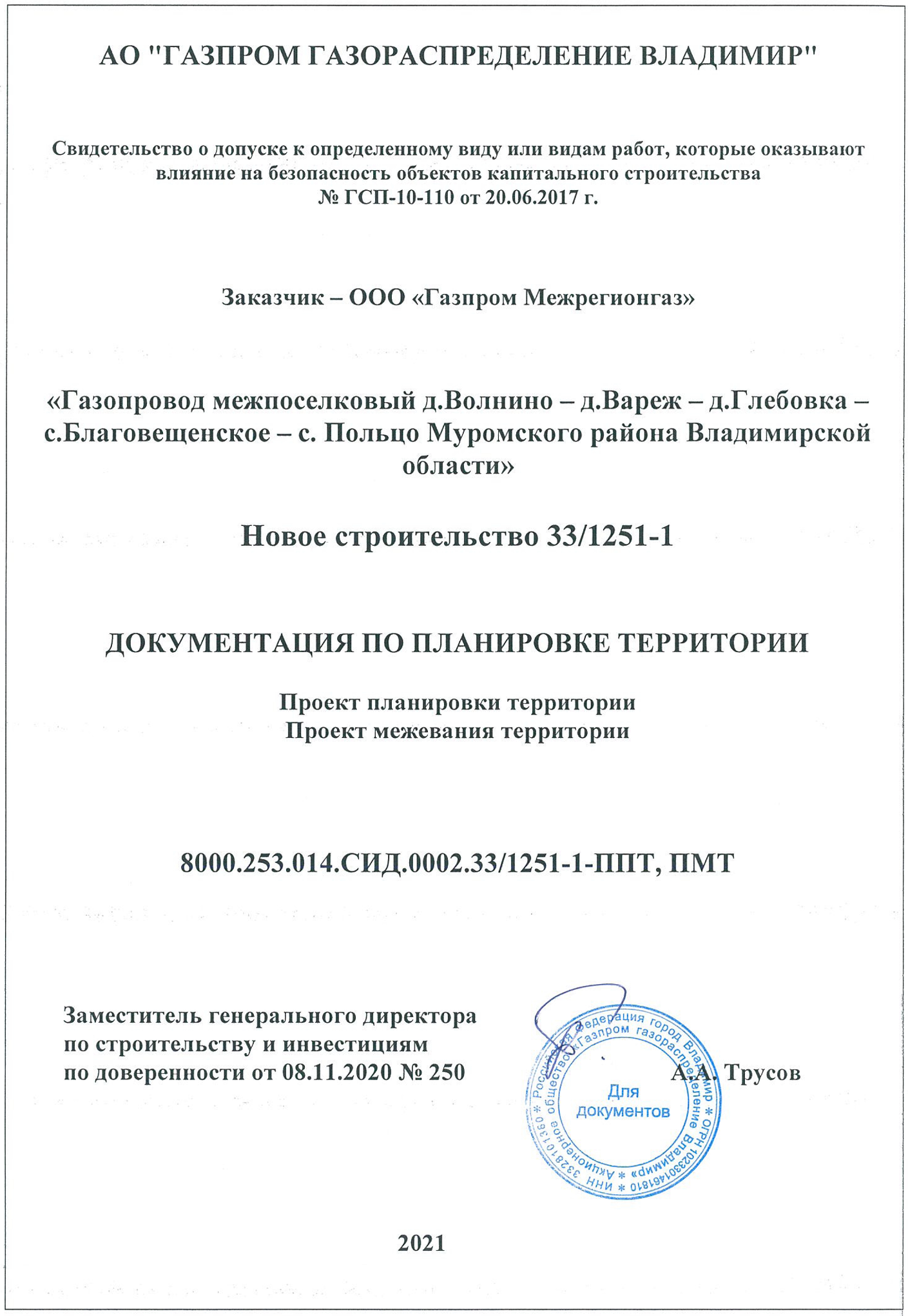 Ввиду большого объема полностью размещено на официальном сайте Администрации Муромского района (http://www.muromraion.ru)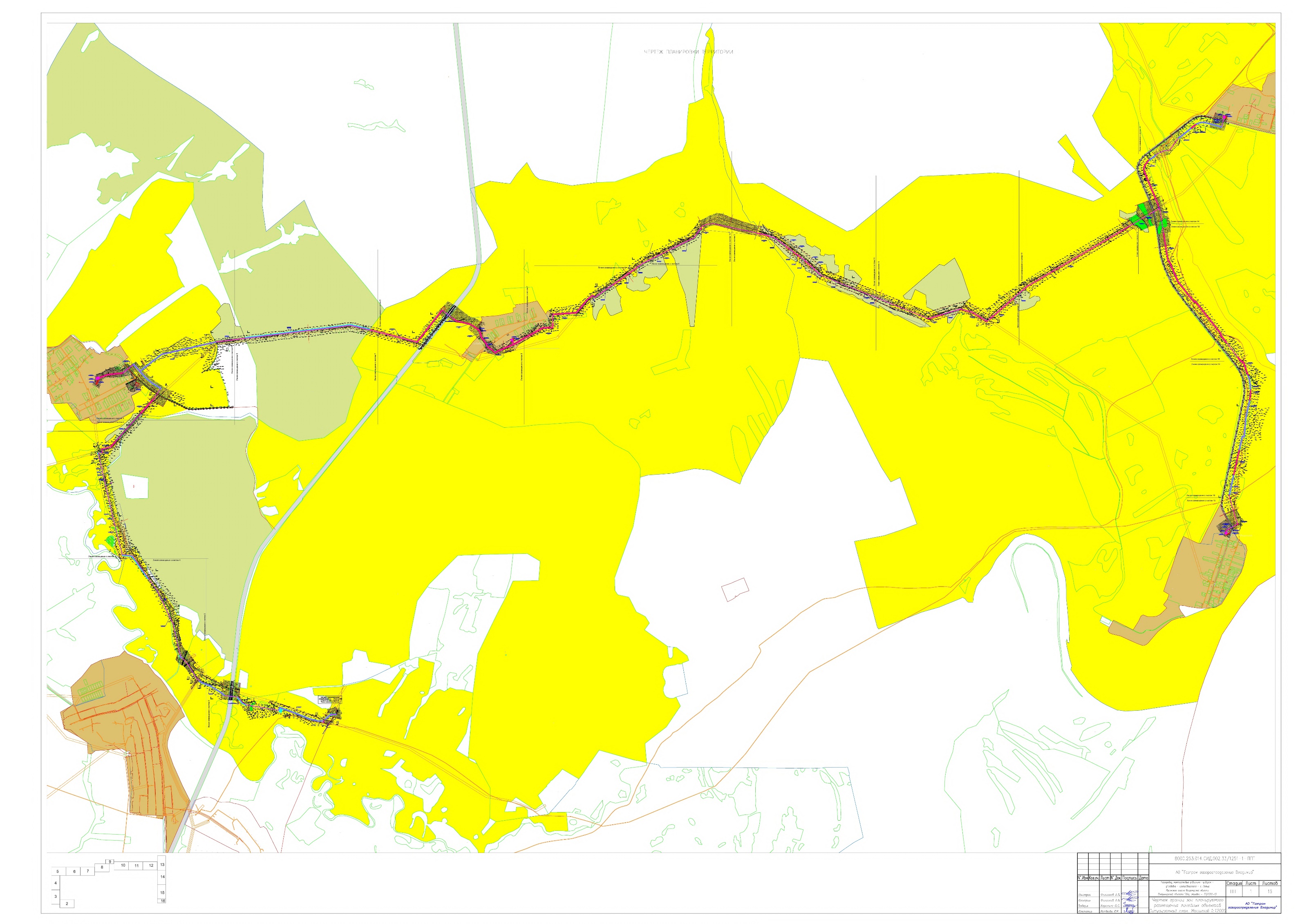 Глава администрации района            Н.Н. МуравьевПервый заместитель Главы  администрации района по жилищно-коммунальному хозяйству и жизнеобеспечениюА.Н. МалаховПредседатель комитета по управлению муниципальным имуществом и землеустройству администрации района                                                   Е.В. ЕвсееваЗаведующий юридическим отделом администрации района                                               Н.А.Коробков